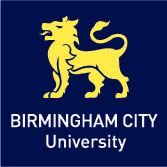 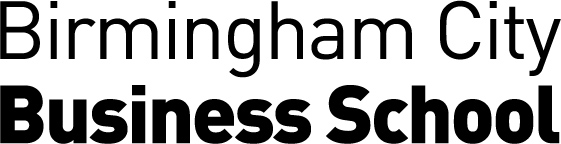 Centre for Internal Audit, GovernanceAnd Risk Management30th April - 2nd May 2013 (3 days)15th-17th October 2013 (3 Days)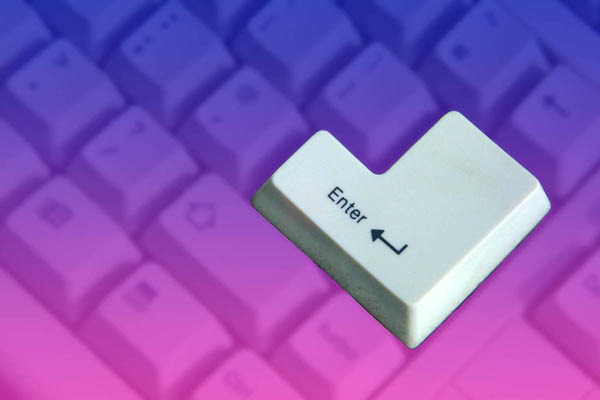 Day 1		             Day 3	The Process of Auditing Information Systems (14%)               Protection of Information Assets (30%)	Governance and Management of IT (14%)		            	  CISA examination details and practiceDay 2				  	Information Systems Acquisition,                 Development, and Implementation (19%)	 	Information Systems Operations, Maintenance and Support (23%)CISA Review CourseIndicative timetable for eventFee for eventVenueContact